MAT 104 TUESDAYYAKUBU UMAR SANDA18/sci14/026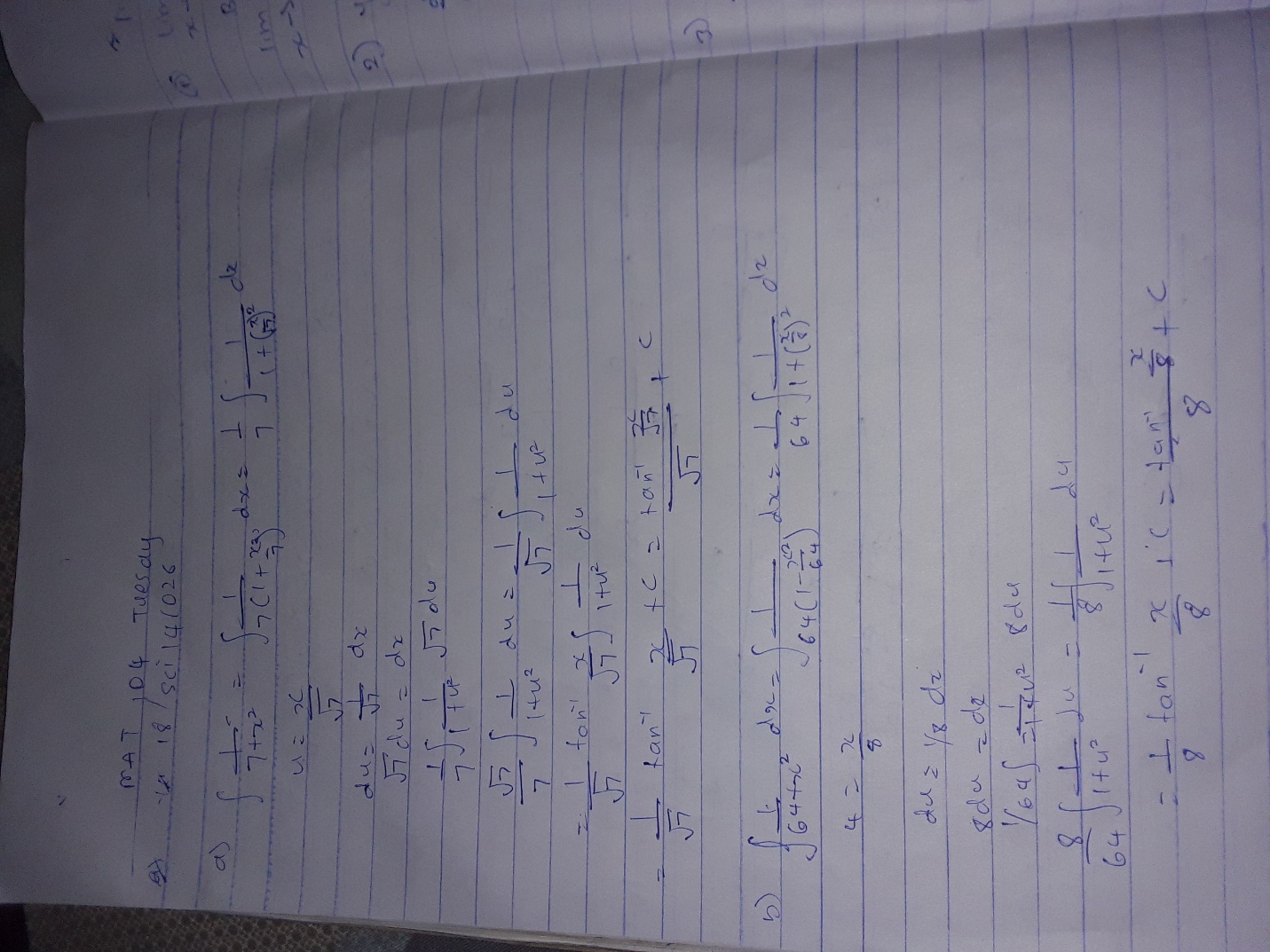 